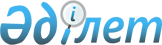 О внесении изменения в постановление акимата города Актобе от 18 июня 2020 года № 2413 "Об установлении ограничительных мероприятий"Постановление акимата города Актобе Актюбинской области от 7 июля 2020 года № 2696. Зарегистрировано Департаментом юстиции Актюбинской области 7 июля 2020 года № 7255
      В соответствии со статьями 31, 37 Закона Республики Казахстан от 23 января 2001 года "О местном государственном управлении и самоуправлении в Республике Казахстан", статьей 50 Закона Республики Казахстан от 6 апреля 2016 года "О правовых актах", акимат города Актобе ПОСТАНОВЛЯЕТ:
      1. Внести в постановление акимата города Актобе от 18 июня 2020 года № 2413 "Об установлении ограничительных мероприятий" (зарегистрированное в Реестре государственной регистрации нормативных правовых актов № 7194, опубликованное 24 июня 2020 года в Эталонном контрольном банке нормативных правовых актов Республики Казахстан в электронном виде) следующее изменение:
      в преамбуле постановления на русском языке слова "15 маусымдағы" заменить словами "15 июня", текст на казахском языке не изменяется.
      2. Государственному учреждению "Отдел сельского хозяйства города Актобе" в установленном законодательством порядке обеспечить:
      1) государственную регистрацию настоящего постановления в Департаменте юстиции Актюбинской области;
      2) размещение настоящего постановления на интернет-ресурсе акимата города Актобе, после его первого официального опубликования.
      3. Контроль за исполнением настоящего постановления возложить на курирующего заместителя акима города Актобе.
      4. Настоящее постановление вводится в действие со дня его первого официального опубликования.
					© 2012. РГП на ПХВ «Институт законодательства и правовой информации Республики Казахстан» Министерства юстиции Республики Казахстан
				
      Аким города Актобе 

А. Шахаров
